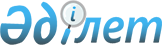 О внесении изменений в постановление Правительства Республики Казахстан от 31 июля 2009 года № 1163Постановление Правительства Республики Казахстан от 25 февраля 2011 года № 182

      Правительство Республики Казахстан ПОСТАНОВЛЯЕТ:



      1. Внести в постановление Правительства Республики Казахстан от 31 июля 2009 года № 1163 "О некоторых вопросах завершения строительства объектов жилищного строительства" следующие изменения:



      в пункте 2:



      в подпункте 2) слова "товарищество с ограниченной ответственностью "ARUANA - Хан Тенгри"" заменить словами "товарищество с ограниченной ответственностью "ARUANA Ltd";



      в подпункте 4) слова "105600 (сто пять тысяч шестьсот)" заменить словами "100800 (сто тысяч восемьсот)";



      подпункты 24), 25) исключить.



      2. Настоящее постановление вводится в действие со дня подписания.      Премьер-Министр

      Республики Казахстан                       К. Масимов
					© 2012. РГП на ПХВ «Институт законодательства и правовой информации Республики Казахстан» Министерства юстиции Республики Казахстан
				